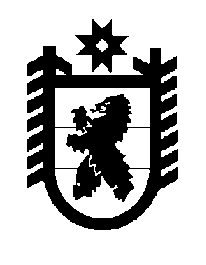 Российская Федерация Республика Карелия    ПРАВИТЕЛЬСТВО РЕСПУБЛИКИ КАРЕЛИЯРАСПОРЯЖЕНИЕот 14 июля 2016 года № 526р-Пг. Петрозаводск В соответствии со статьей 10 Закона Республики Карелия от 
24 декабря 2015 года № 1968-ЗРК «О бюджете Республики Карелия на 
2016 год» и постановлением Правительства Республики Карелия от 23 марта 
2009 года № 57-П «О порядке предоставления иных межбюджетных трансфертов местным бюджетам из бюджета Республики Карелия»:Установить распределение на 2016 год иных межбюджетных трансфертов бюджетам муниципальных образований на подключение общедоступных библиотек Российской Федерации к сети «Интернет» и развитие системы библиотечного дела с учетом задачи расширения информационных технологий и оцифровки согласно приложению.            ГлаваРеспублики  Карелия                                                              А.П. Худилайнен                                                                        Приложение к распоряжению 
                                                                        Правительства Республики Карелия                                                                    от  14 июля 2016 года № 526р-П  Распределение на 2016 годиных межбюджетных трансфертов бюджетам муниципальных образований на подключение общедоступных библиотек Российской Федерации к сети«Интернет» и развитие системы библиотечного дела с учетом задачи расширения информационных технологий и оцифровки(тыс. рублей)_____________________№ п/пМуниципальное образованиеСумма1.Кондопожский муниципальный район133,02.Лоухский муниципальный район66,53.Муезерский муниципальный район66,5Итого266,0